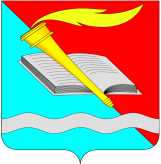 РОССИЙСКАЯ ФЕДЕРАЦИЯСОВЕТ  ФУРМАНОВСКОГО МУНИЦИПАЛЬНОГО РАЙОНА
ИВАНОВСКАЯ ОБЛАСТЬРЕШЕНИЕот 27 июля 2021 года                                                                                                          № 56 г. ФурмановО внесении изменений в Решение Совета Фурмановского муниципального района от 17.12.2020 года № 140 «Об утверждении прогнозного плана приватизации муниципального имущества  Фурмановского муниципального района  на 2021 год» В соответствии с Гражданским кодексом Российской Федерации, Федеральным Законом от 06.10.2003 № 131-ФЗ «Об общих принципах организации местного самоуправления в Российской Федерации» (в действующей редакции), Федеральным Законом от 21.12.2001 № 178-ФЗ «О приватизации государственного и муниципального имущества» (в действующей редакции), Указом Губернатора Ивановской области от 31.08.2000 года № 42-уг «Об утверждении Положения о бесплатной приватизации жилищного фонда в Ивановской области», руководствуясь Положением о порядке управления и распоряжения собственностью Фурмановского муниципального района, утвержденным решением Совета Фурмановского муниципального района седьмого созыва Ивановской области от 26.01.2017 № 6, решением Совета Фурмановского муниципального района седьмого созыва Ивановской области от 26.01.2017 № 9 «Об утверждении порядка планирования и принятия решений об условиях приватизации имущества, находящегося в собственности Фурмановского муниципального района», Уставом Фурмановского муниципального района, Совет Фурмановского муниципального районаРЕШИЛ:           1. Внести изменения в Решение Совета Фурмановского муниципального района   от 17.12.2020 года № 140 «Об утверждении прогнозного плана приватизации муниципального имущества  Фурмановского муниципального района  на 2021 год» дополнив Перечень муниципальных нежилых помещений Фурмановского муниципального района, подлежащих приватизации в 2021 году пунктом 7 и 8 следующего содержания:2.Настоящее Решение вступает в силу с момента его официального опубликования.3.Опубликовать настоящее Решение в «Вестнике администрации Фурмановского муниципального района и Совета Фурмановского муниципального района» и разместить на официальном сайте Администрации Фурмановского муниципального района (www.furmanov.su) в информационно-телекоммуникационной сети «Интернет».4.Контроль за исполнением Решения возложить на постоянную комиссию Совета Фурмановского муниципального района по вопросам местного самоуправления. Глава Фурмановскогомуниципального района                                                                              Р.А. СоловьевПредседатель Совета Фурмановскогомуниципального района                                                                              Г.В. Жаренова№ п/пНаименование муниципального имущества, место нахождения, характеристикаАдрес места нахождения муниципального имущества 1                      237Трансформаторная подстанция КТП-66г. Фурманов, ул. Лесная8Воздушно-кабельная линия 0,4 кВ ф.1 КТП-66г. Фурманов, ул. Лесная